<test1_Title>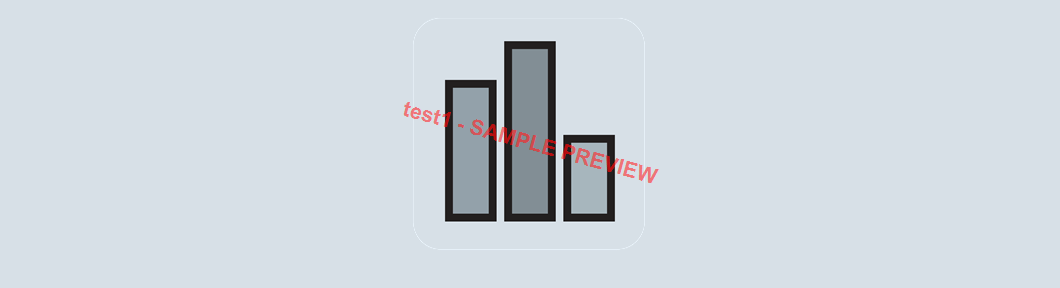 